AustraliaAustraliaUsing the image provided what do you……..Using descriptive language (adjectives) write your sentence reflecting the senses.PoemSee       Rocks, hills, orange, huge.I can see …….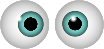 I can see orange, rocky hills that go forever.I can see orange, rocky hills that go forever.I can hear squawking eagles searching for prey.I can smell eucalyptus trees after it rains.I can feel warm desert sun kissing my skin.I enjoy discovering new interesting parts of Australia.Hear      Eagle, swooping, squawkingI can hear…….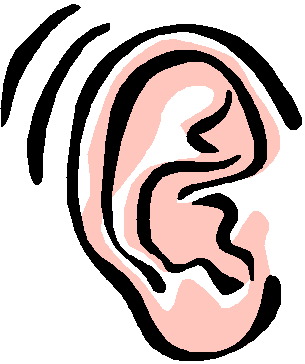 I can hear the squawking of eagles searching for prey.I can see orange, rocky hills that go forever.I can hear squawking eagles searching for prey.I can smell eucalyptus trees after it rains.I can feel warm desert sun kissing my skin.I enjoy discovering new interesting parts of Australia.SmellEucalyptus trees, rain, damp, I can smell ……      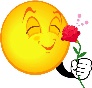 I can smell eucalyptus trees after the rains.I can see orange, rocky hills that go forever.I can hear squawking eagles searching for prey.I can smell eucalyptus trees after it rains.I can feel warm desert sun kissing my skin.I enjoy discovering new interesting parts of Australia.Touch Hot, sun, burning skin, hat, cool clothingI can feel …….   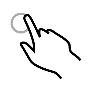 I can feel the hot desert sun on my skin.I can see orange, rocky hills that go forever.I can hear squawking eagles searching for prey.I can smell eucalyptus trees after it rains.I can feel warm desert sun kissing my skin.I enjoy discovering new interesting parts of Australia.ThinkExploring, discovering, interesting, new places, new people, I think…..I enjoy ……I wonder ……I want to discover…..I enjoy discovering new interesting parts of Australia.I can see orange, rocky hills that go forever.I can hear squawking eagles searching for prey.I can smell eucalyptus trees after it rains.I can feel warm desert sun kissing my skin.I enjoy discovering new interesting parts of Australia.Using the image provided what do you……..Using descriptive language (adjectives) write your sentence reflecting the senses.PoemSeeI can see …….HearI can hear…….SmellI can smell ……Touch I can feel …….ThinkI think…..I enjoy ……I wonder ……I want to discover…..